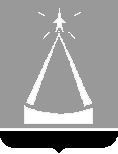 СОВЕТ ДЕПУТАТОВГОРОДСКОГО ОКРУГА ЛЫТКАРИНОРЕШЕНИЕ27.04.2023 № 337/41г.о. ЛыткариноО внесении изменений в Методику расчета размера платы за размещение сезонных (летних) кафе при стационарных предприятиях общественного питания на территории городского округа Лыткарино Московской областиВ соответствии с Федеральным законом от 06.10.2003 № 131-ФЗ «Об общих принципах организации местного самоуправления в Российской Федерации», Федеральным законом от 28.12.2009 № 381-ФЗ «Об основах государственного регулирования торговой деятельности в Российской Федерации», Законом Московской области от 24.12.2010  № 174/2010-ОЗ «О государственном регулировании торговой деятельности в Московской области», Порядком и условиями размещения нестационарных объектов  для оказания услуг общественного питания(сезонных(летних) кафе предприятий общественного питания) на территории Московской области, утвержденными распоряжением Министерства сельского хозяйства и продовольствия Московской области от 05.04.2023 №19РВ-98, руководствуясь Уставом городского округа Лыткарино Московской  области, Совет депутатов городского округа Лыткарино РЕШИЛ:1. Внести изменения в Методику расчета размера платы за размещение сезонных (летних) кафе при стационарных предприятиях общественного питания на территории городского округа Лыткарино Московской области, утвержденную решением Совета депутатов городского округа Лыткарино от 30.03.2023 №322/40, изложив её в новой редакции согласно приложению.2. Направить Методику расчета размера платы за размещение сезонных (летних) кафе при стационарных предприятиях общественного питания на территории городского округа Лыткарино Московской области главе городского округа Лыткарино для подписания.3. Разместить настоящее решение на официальном сайте городского округа Лыткарино Московской области в информационно-телекоммуникационной сети «Интернет».Председатель Совета депутатовгородского округа Лыткарино					       Е.В. СерёгинУтверждена решением Совета депутатовгородского округа Лыткариноот 27.04.2023 № 337/41 Методика расчета размера платы                                                                                                        за размещение сезонных (летних) кафе при стационарных предприятиях общественного питания на территории  городского округа Лыткарино Московской областиРазмер платы за размещение сезонных (летних) кафе при стационарных предприятиях общественного питания на территории городского округа Лыткарино Московской области рассчитывается по формуле:П = Бст х  Кп х Кs/КД*ЧД,  где:П – размер платы за размещение сезонного (летнего) кафе при стационарном предприятии общественного питания за период размещения, руб.Бст – базовый размер платы за размещение сезонного (летнего) кафе при стационарном предприятии общественного питания, руб./кв.м. в год. При определении Бст используются средние удельные показатели кадастровой стоимости земельных участков, утвержденные уполномоченным органом государственной власти Московской области для городского округа Лыткарино.Кп - коэффициент, учитывающий ассортиментный перечень предприятий общественного питания. Для предприятий общепита, реализующих алкогольную продукцию,         Кп – 0,15; для прочих предприятий общепита Кп - 0,07.Кs – коэффициент, учитывающий площадь места для размещения летнего кафе. КД - количество календарных дней в году.ЧД - число дней, на которое размещается сезонное (летнее) кафе.Коэффициент, учитывающий площадь места для размещения летнего кафе (Кs)Глава городского округа Лыткарино                                                К.А. Кравцов№ п/пПлощадьЗначение Кs1.Сезонное (летнее) площадью до 15 кв.м.12.Сезонное (летнее) площадью до 30 кв.м. 1,13.Сезонное (летнее) площадью до 50 кв.м. 1,2